موفق باشیدنام: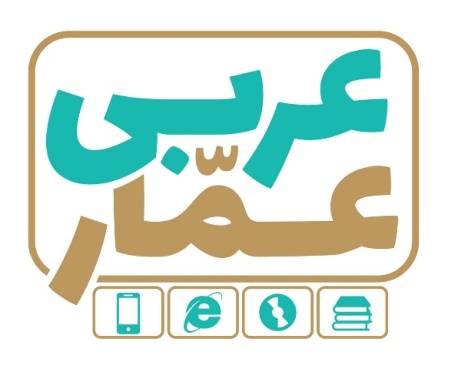 تاریخ امتحان:نام خانوادگی:ساعت برگزاری:نام دبیر طراح سوالات:احسان اله کاویانیمدت زمان امتحان:عربی دوازدهم فنی نوبت دومعربی دوازدهم فنی نوبت دومعربی دوازدهم فنی نوبت دومردیفسؤالاتبارم۱الف. تَرْجِمْ ما تَحْتَهُ خَطّ:      یَستخدِمُها المُزارِعونَ کَسیاجٍ حَول المَزارع.                   کانَ طالِبٌ یَسأَلُ مُعَلِّمَ عِلمِ الإحیاءِ تَعَنُّتاً .                           ب.  اکتبْ الکلمة المتضادة و المترادفة: ( ذنَب/ذنْب/مرّة/نهایة)إثم=                        بدایة#ج.عَیِّنِ الْکَلِمَةَ الْغَریبةَ في الْمَعْنَی:   1. أحَبّ□ – صُغْری□– أنْفَع□ – أسْوَد□                     2. مُدرس□ – حاسوب □- مُزارع□- مُوظف □د. اُکْتُبْ مُفْرَدَ أوْ جَمْعَ الْکَلِمَتینِ:     جُذوع :...................      الذَّنْب : ...............۲۲ترْجِمِ الْجُمَلَ التّالیةَ:الف) ﴿ یا أیُّها الّذینَ آمَنوا اجْتَنِبوا کثیراً مِنَ الظَّنِّ ﴾   0.75ب)  فی السَّنَةِ القَادِمَةِ تَنمُو تلکَ الجَوزةُ وتَصیرُ شَجَرَةً  0.75ج) لَیْسَ شَيْءٌ أثْـقَـلَ في الْمِیزان مِنَ الْخُلُقِ الْحَسَنِ.  0.75         د) أعْلَمُ النّاسِ مَنْ جَمَعَ عِلْمَ النّاسِ إلی عِلْمِهِ.    0.75        ه) أعَلِمْتَ أشْرَفَ أوْ أجَلَّ مِنَ الّذي یَبْني وَیُنْشِئُ أنْفُساً وَعُقولاً. 1و) قَدْ یَکونُ بینَ الطُّلّابِ طالِبٌ قَلیلُ الْأدَبِ یَضُرُّ زُمَلاءَهُ بِسُلوکهِ. 1ز)   ومِن أهَمِّ مُوَاصَفَاتِ هَذِهِ الشَّجَرَةِ أنَّهَا تُعطِي أثمَارَاً طُولَ السَّنَةِ.   1  	ح) تَنمو في جُزُرِ المُحيطِ الهادئِ، تَحمِلُ أثماراً في نِهايةِ أغصانِها کَالخُبزِ  17۳عَیِّنِ التّرْجَمَةَ الصَّحیحةَ:   الف.  قَدْ یَبْلُغُ قُطْرُ بَعْضِ الْأَشجارِ تِسعهَ أمتارٍ  1- گاهی قطر بعضی از درختان به نه مِتری رسیده است□                                                   2- قطر بعضی از درختان گاهی به نه متر می رسد.□ب. التّلمیذُ لا یَلْتَفِتُ إلی الْوَراء إلّا لِضَروةٍ.   1. دانش آموز جز به ضرورت به عقب بر نمی گردد.□                                                  2. ضرورت دارد که شاگرد به پشت سر بر نگردد.□0.54اِمْلَأ فَراغاتِ التَّرجَمَةِ الفارِسيَّةِ.  1.  التّجسّس و هو مُحاولةٌ قبیحةٌ لِکشفِ أسرارِ النّاس لِفضحِهم.جاسوسی کردن،آن ........زشت برای کشف اسرار مردم برای .........آنها است.  2. لااَهْمِسُ إلی الّذي یَجْلِسُ جَنْبي حینَ یَکْتُبُ الْمُعَلِّمُ عَلَی السَّبورةِ.    با کسی که کنارم می نشیند............. هنگامی که آموزگار...........  می نویسد.1۵تَرْجِمِ الْأَفْعالَ الَّتي تَحْتَها خَطٌّ .   الف) سَیُسَجِّلُ هدفاً.                              ب) اَلتَّلاميذُ ماضَحِکُوا  بِصَوْتٍ مُرْتَفِعٍ     ج)  لاتَعبُدْ إلّا اللهَ.                          د) اِن تَنصُروا اللهِ یَنْصُرْکُمْ و یُثَبِّتْ اقدامَکُم.1۶عیّنِ الْمَطلوبَ مِنْکَ:         1. فعل الأمر:  عَلَّموا□   تَعَلَّمَ□  عَلِّمْنَ□  تُعَلِّمُ□                                          2.الفعل الماضي اَجْلِسُ□   اَجْلَسَ□   اُجْلِسُ□   اِجْلِسْ□             0.57عَیِّنِ اسْمَ الْمکانِ وتَرْجِمْهُ:         1 . ذلکَ مَتْجَرُ صَدیقي0.58عَیِّنِ اسْمَ التَّفضیلِ وتَرْجِمْهُ:          أفْضَلُ الْأعْمالِ الْکَسْب مِنَ الْحَلال.       0.59عَیِّن الْمَحَلَّ الْإِعرابیَّ لِلْکَلِماتِ 1.قُلِ الحقَّ وَأن کانَ مُرّاً . (.............................)2. توجَدُ غاباتٌ جمیلَةٌ مِنها فی مُحافظةِ إیلام ولُرستان. (..................................)3.  سُئِلَ النبیُّ (ص) اَیُّ المالِ خَیرٌ؟ . (............................)4.عَداوَةُ العاقِلِ خَیرٌ مِن صَداقَةِ الجاهِلِ . (....................................)110عَیِّنِ اسْمَ الْفاعلِ وَ اسْمَ الْمُبالَغَةِ:          یا مَنْ یُحِبُّ الْمُحْسِنینَ، یا سَتّارَ الْعُیوبِ!0.5۱۱اُکْتبِ الْعَملیّة الحِسابیّةِ التّالیةِ کَالْمِثالِ( 14 = 4 +10 ):        عَشَرَةٌ زائدُ خَمْسینَ یُساوي سِتّینَ.  .....................0.5۱۲ عَیِّن جوابَ الشَّرطِ ثُمَّ تَرْجِمِ الجُمْلَة                    ما تَفعلوا مِن خَیرٍ یَعلمْهُ اللهُ. جواب شرط:(......................)  ترجمه:(.......................................................)۱۱۳عین المعرفة و النکرة فی العبارة التالیة ثم ترجِمْه         اَرسَلنا الی فِرعَونَ رسولاً فَعَصی فِرعَونُ الرّسولَ.114ضَعْ فِي الدّائِرَةِ الْعَدَدَ الْمُناسِبَ « کَلِمَتان زائِدَتان».١. الأبْیَض                     الذُّنوبُ الْکَبیرةُ. ٢. الْمَیْت                        مَکَانٌ لِلرّیاضةِ.٣. الغالي                        الّذِي لَیْسَ حَیّاً.٤. الملعَب                      لَوْنُ مَلابسِ الْمُمَرِّضات.5. المُعمَّر                        شَيْءٌ لَیْسَ رَخیصاً.6. التّخفیض                      الّذی یُعطیهِ اللهُ عمراً طویلاً7. اَلْکبائر8. المَطْعَم1.515عَيِّنِ الْجُملَةَ الصَّحيحَةَ وَ غَیرالصَّحيحَةِ .       ١. اَلْغَیْبَةُ تُسَبِّبُ قَطْعَ التّواصُلِ بَیْنَ النّاسِ.                       .................    2. عَلَیْنا أنْ لا نَذْکُرَ إخْوانَنا وأخَواتِنا بِشَرٍّ.                     .................. 3.  مَن یستمع إلی الدّرس جیّداً یرسُب فی الامتحان..       ..................0.7516الف. أَجِبْ عَنِ السّؤال التّالي.    لماذا ما قبل الحکمُ الهدفَ؟.............................      ب. رَتِّبِ الْکَلِماتِ وَاکْتُبْ سُؤالاً وَجَواباً صَحيحاً.       تسعون / القمیصِ / کمْ / ألف / خمسة / النّسائي / سِعرُ / هذا / وَ /  تومان / . / ؟.......................................................... ؟           ..............................................0.75